ПРИКАЗдиректора ЧОУ «Начальная школа «Юный гражданин» с изучением основ экономики и права»28.12.2022 года	№ 56На основании п. 3.2 Договора об образовании на обучение по образовательной программе начального общего образования,ПРИКАЗЫВАЮ:Установить стоимость образовательных услуг с 01 июня 2023 года по:договорам, заключенным в 2020 — 2021 учебном году — 181 200 (сто восемьдесят одна тысяча двести) рублей;договорам, заключенным в 2021 — 2022 учебном году — 186 840 (сто восемьдесят шесть тысяч восемьсот сорок) рублей;договорам, заключенным в 2022 — 2023 учебном году - 193 800 (сто девяносто три тысячи восемьсот) рублей.Директор ЧОУ нэпш		У.В. Метелева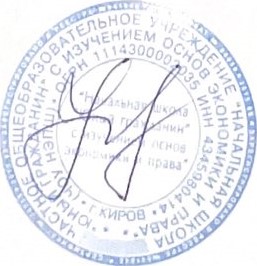 